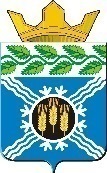 АДМИНИСТРАЦИЯ КРАПИВИНСКОГО МУНИЦИПАЛЬНОГО РАЙОНАПОСТАНОВЛЕНИЕот «____»_______________г. №_________пгт. КрапивинскийО внесении изменений в постановление администрации Крапивинского муниципального района от 14.04.2017г № 301 «О Порядке разработки, корректировки, осуществления мониторинга и контроля реализации Стратегии социально-экономического развития Крапивинского муниципального района и плана мероприятий по ее реализации»Внести в Порядок разработки, корректировки, осуществления мониторинга и контроля реализации Стратегии социально-экономического развития Крапивинского муниципального района и плана мероприятий по ее реализации, утвержденный постановлением администрации Крапивинского муниципального района от 14.04.2017г № 301, следующие изменения:пункт 3.8. изложить в следующей редакции:	«3.8. План мероприятий утверждается постановлением администрации Крапивинского муниципального района».Разместить настоящее постановление на официальном сайте администрации Крапивинского муниципального района в информационно-телекоммуникационной сети «Интернет».3. Контроль за исполнением постановления возложить на первого заместителя главы Крапивинского муниципального района Т.И. Климину.                      ГлаваКрапивинского муниципального района			                  Т.Х. БиккуловИсп. Синявская Т.Н. 21101